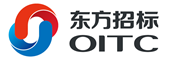 中国科学院上海药物研究所离子淌度飞行时间质谱采购项目招  标  文  件第二册（专用册）招标编号： OITC-G220300320 东方国际招标有限责任公司中国 · 北京2022年3月第八部分  采购需求采购需求一览表注：投标人须对上述投标内容中完整的一包或几包进行投标，不完整的投标将视为非响应性投标予以拒绝。总则1、投标要求1.1  投标人在准备投标书时，务必在所提供的商品的技术规格文件中，标明型号、商标名称、目录号。1.2  投标人提供的货物须是成熟的全新的产品，其技术规格应符合招标文件的要求。如与招标文件的技术规格有偏差，应提供技术规格偏差的量值或说明（偏离表）。如投标人有意隐瞒对规格要求的偏差或在开标后提出新的偏差，买方有权扣留其投标保证金或/并拒绝其投标。1.3  投标人提供的产品样本，必须是“原件”而非复印件，图表、简图、电路图以及印刷电路板图等都应清晰易读。买方有权不付任何附加费用复制这些资料以供参考。1.4  投标人的投标产品应符合国家有关部门规定的相应技术、节能、安全和环保标准；如国家有关部门对投标人的投标产品有强制性规定或要求的，则投标人的投标产品必须符合相应规定或要求。2、评标标准2.1  除招标文件中指定的附件和专用工具外，投标人应提供仪器设备的正常运行和常规保养所需的全套标准附件、专用工具和消耗品。投标人在投标书中需列出这些附件和工具的数量和单价的清单，这些附件和工具的报价的总值需计入投标价中。2.2  对于标书技术规范中已列出的作为查询选件的附件、零配件、专用工具和消耗品，投标书中应列明其数量、单价、总价供买方参考。投标人也可推荐买方没有要求的附件或专用工具作为选件，并列明其数量、单价、总价供买方参考。选件价格不计入评标价中。选件一旦为用户接受，其费用将加入合同价中。2.3  为便于用户进行接收仪器的准备工作，卖方应在合同生效后60天内向用户提供一套完整的使用说明书、操作手册、维修及安装说明等文件。另一套完整上述资料应在交货时随货包装提供给用户，这些费用应计入投标价中。2.4  关于设备的安装调试，如果有必要的安装准备条件，卖方应在合同生效后一个月内向买方提出详细的要求或计划。安装调试的费用应计入投标价中，并应单独列出，供评标使用。2.5  制造厂家提供的培训指的是涉及货物的基本原理、操作使用和保养维修等有关内容的培训。培训教员的培训费、旅费、食宿费等费用和培训场地费及培训资料费均应由卖方支付。2.6  在评标过程中，买方有权向投标人索取任何与评标有关的资料，投标人务必在接到此类要求后，在规定时间内予以答复。对于无答复的投标人，买方有权拒绝其投标。3、工作条件除非在技术规格中另有说明，所有仪器、设备和系统都应符合下列要求： 3.1  适于在气温为摄氏-40℃～＋50℃和相对湿度为90％的环境条件下运输和贮存。3.2  适于在电源220V（10％）/50Hz、气温摄氏+15℃～＋30℃和相对湿度小于80％的环境条件下运行。能够连续正常工作。3.3  配置符合中国有关标准要求的插头，如果没有这样的插头，则需提供适当的转换插座。3.4  如产品达不到上述要求，投标人应注明其偏差。如仪器设备需要特殊工作条件（如水、电源、磁场强度、温度、湿度、动强度等）投标人应在投标书中加以说明。4、验收标准除非在技术规格中另有说明，所有仪器、设备和系统按下列要求进行验收： 4.1  仪器设备运抵安装现场后，买方将与卖方共同开箱验收, 如卖方届时不派人来, 则验收结果应以买方的验收报告为最终验收结果。验收时发现短缺、破损, 买方有权要求卖方负责更换。4.2  验收标准以中标人提供的投标文件中所列的指标为准（该指标应不低于招标文件所要求的指标）。任何虚假指标响应一经发现即作废标，卖方必须承担由此给买方带来的一切经济损失和其它相关责任。4.3  验收由采购人、中标人及相关人员依国家有关标准、合同及有关附件要求进行，验收完毕由采购人及中标人在验收报告上签名。5、本技术规格书中标注“*”号的为实质性要求，不满足其投标将被拒绝。6、如在具体技术规格中有本总则不一致之处，以具体技术规格中的要求为准。三、具体技术规格第1包 离子淌度飞行时间质谱技术要求：1、应用范围用于蛋白质组学分析，包括蛋白质鉴定和定量，翻译后修饰研究；以及基于组学技术的药物作用基理研究；药用作用靶点发现。2、工作条件和技术指标工作条件2.1.1工作电压：220V2.1.2工作温度：21±3 oC2.1.3相对湿度：< 75%技术指标*2.2.1 具备离子淌度功能，可测定CCS值；#2.2.2 离子淌度分辨率≥100；#2.2.3 离子淌度分辨率可调节，3种以上不同的离子淌度分辨率模式可供选择2.2.4 四极杆质量过滤器，质量范围20-3000m/z ，可用于母离子单同位素的选择，具有轴向直流电压梯度的CID碰撞池，宽质量范围设计，可调节碰撞气。#2.2.5 可正负离子切换，且飞行管配有水冷恒温温控装置和温度补偿装置，在MS和MS/MS模式下质量稳定。#2.2.6 分辨率：在45 Hz扫描速度下，可以保证分辨率 ≥60000 FSR（1222m/z）。  2.2.7 准确度  内标校准：平均误差 ≤ 0.8 ppm；外标校准：平均误差 ≤ 2 ppm#2.2.8 不需要利用第二个喷雾器进行实时质量轴校正，对分子量进行精确测量#2.2.9 同位素丰度真实值与理论值比率偏差(用Tuning Mix m/z=622、922、1522测试)：＜2%#2.2.10 采样频率：MS最高可达50 Hz；MS/MS ≥ 120 Hz2.2.11 适用于定性定量分析的高分辨提取离子色谱技术。在常规色谱峰中，高分辨提取离子(hrEIC)小于1.0 mDa误差*2.2.12 质量范围： 不低于10,000 m/z，可由软件自动设定 3.  技术文件：3.1 请参考总则第1.2条。3.2 请参考总则第2.3条。（二）质保及售后服务：1 设备安装、调试、验收：1.1 合同签订后，需提供详细的实验室安装条件，提出实验室环境、电源、气源、管道连接等具体技术要求。1.2 到货后五个工作日内安排工程师进行安装、调试，并对进行仪器操作和日常维护的现场培训，保证用户能够熟练掌握仪器的基本使用和维护，提供中文操作说明书。2 保修期：保修期不少于18个月，保修期从技术验收通过之日开始计算。3 维修响应：仪器设备出现故障时，工作日8小时在线技术支持，4小时响应，保修期内48工作小时内派维修人员到达用户现场维修。（三） 订货数量：1套（四） 交货地：用户指定地点（五）交货日期：合同签订后90天内                                           （六）执行的相关标准   无包号货物名称数量交货期指定到货港项目现场（交货地点）1离子淌度飞行时间质谱1套详见具体技术规格详见具体技术规格详见具体技术规格